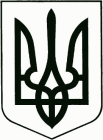 У К Р А Ї Н АЖИТОМИРСЬКА РАЙОННА РАДА РІШЕННЯ № 324(сімнадцята сесія шостого скликання)від «21» лютого 2013 р.Про затвердження Програми щодо запобігання та протидії корупції в Житомирському районі на 2013-2015 роки      Розглянувши та обговоривши проект Програми щодо запобігання та протидії корупції в Житомирському районі на 2013-2015 роки, поданий райдержадміністрацією, відповідно до пункту 16 Плану заходів з впровадження Ініціативи «Партнерство «Відкритий Уряд», затвердженого розпорядженням Кабінету Міністрів України від 18 липня 2012 року №514-р, керуючись ст. 43 Закону України «Про місцеве самоврядування в Україні», враховуючи рекомендації постійної комісії з питань законності, правопорядку і прав людини від 11.02.2013 року, районна радаВИРІШИЛА:1. Затвердити Програму щодо запобігання та протидії корупції в Житомирському районі на 2013-2015 роки (додається).2. Визнати районну державну адміністрацію відповідальним виконавцем Програми, а співвиконавцями - структурні підрозділи райдержадміністрації, виконавчі комітети селищної, сільських рад, установи та організації району.3. Житомирській районній державній адміністрації забезпечити виконання даної Програми. 4. Рекомендувати виконавчим комітетам селищної, сільських рад розробити місцеві програми, спрямовані на запобігання і протидію корупції на 2013 - 2015 роки, та внести на розгляд і затвердження відповідних рад. 5. Рекомендувати структурним підрозділам райдержадміністрації,
виконавчим комітетам селищної, сільських рад у процесі формування проектів районного і місцевих бюджетів  на наступні роки передбачати кошти на фінансування витрат, пов'язаних із реалізацією заходів Програми, у межах фінансових можливостей бюджетів. Обсяг фінансування заходів відповідно до Програми визначати щороку під час складання проекту районного та місцевих бюджетів на відповідний рік на підставі наданих виконавцями заходів обґрунтованих розрахунків.6. Структурним підрозділам районної державної адміністрації, виконавчим комітетам селищної, сільських рад (за згодою) забезпечити її виконання та щороку до 10 січня інформувати юридичний сектор апарату райдержадміністрації про виконання відповідних заходів Програми.7. Юридичному сектору апарату райдержадміністрації узагальнену інформацію про хід виконання Програми надавати щороку до 20 січня сектору з питань запобігання та виявлення корупції апарату облдержадміністрації та районній раді.8. Контроль за виконанням рішення покласти на постійну комісію районної ради з питань законності, правопорядку і прав людини та заступника голови районної ради Р.В.Павлюка. Голова районної ради						        М.А.СтепаненкоОбґрунтування та розрахунокресурсного забезпечення виконанняПрограми щодо запобігання і протидії корупції в Житомирському районі на 2013-2015 рокиВиконання завдань і заходів у 2013 році, передбачених Програмою щодо запобігання і протидії корупції в районі на 2013 - 2015 роки потребує відповідного ресурсного забезпечення.Першочерговими заходами, здійснення яких має істотне значення для виконання програми в цілому, є вирішення питань інформаційно-технічного забезпечення, передбачених пунктами Програми 2.1 (комп’ютеризування документообігу) та 9.4 (виготовлення інформаційних стендів ”Суспільство проти корупції”) . Враховуючи те, що координація та здійснення значної частини передбачених заходів покладається на юридичний сектор апарату райдержадміністрації, разом з прийняттям рішення про затвердження Програми необхідно вирішити питання забезпечення сектору сучасною комп’ютерною технікою загальною вартістю 10000 грн.Виготовлення інформаційних стендів ”Суспільство проти корупції” для розміщення в місцях де здійснюється прийом громадян (приміщення районної ради, районних установ та служб, селищна та сільські ради) у кількості 40 шт. потребує витрат у сумі 11138 грн.Положення Програми, що потребують фінансуванняпризначеннярозрахунок, грнвсього, грн2.1. максимальне комп’ютеризування документообігукомплект комп’ютерної техніки2 компл. х 5000,0010000,009.4. виготовлення інформаційних стендів ”Суспільство проти корупції” стенд ”Суспільство проти корупції” 40 шт. х 278,4511138,00                                                                                      Всього                     21138,00                                                                                       Всього                     21138,00                                                                                       Всього                     21138,00                                                                                       Всього                     21138,00 